Министерство науки и высшего образования Российской ФедерацииФедеральное государственное бюджетное образовательное учреждениевысшего образования«Владимирский государственный университетимени Александра Григорьевича и Николая Григорьевича Столетовых»(ВлГУ)Юридический институтФОНД ОЦЕНОЧНЫХ МАТЕРИАЛОВ (СРЕДСТВ)ПО ДИСЦИПЛИНЕЮРИДИЧЕСКАЯ КОНВЕРГЕНЦИЯСпециальность40.05.04 Судебная и прокурорская деятельностьСпециализацияСудебная деятельностьг.  Владимир 2022 ПЕРЕЧЕНЬ КОМПЕТЕНЦИЙ И ПЛАНИРУЕМЫЕ РЕЗУЛЬТАТЫ ОБУЧЕНИЯ ПО ДИСЦИПЛИНЕОЦЕНОЧНЫЕ МАТЕРИАЛЫ ДЛЯ ПРОВЕДЕНИЯ ТЕКУЩЕГО КОНТРОЛЯ УСПЕВЕМОСТИ ПО ДИСЦИПЛИНЕРейтинг-контроль 1Вариант 1Понятие и признаки «юридическая конвергенция».Методы исследования юридической конвергенции.Виды субъектов юридической конвергенции.Средства юридической конвергенции.Ограничение юридической конвергенции.Вариант 2 Понятие и признаки «правовая глобализация».Понятие и признаки «юридическая дивергенция».Результаты юридической дивергенции.Принципы юридической конвергенции.Мера юридической конвергенции.Вариант 3Понятие и признаки «гармонизация законодательства».Причины юридической дивергенции.Объекты юридической конвергенции.Виды юридической конвергенции.Процесс юридической дивергенции.Вариант 4Понятие и признаки «правовой аккультурации».Цели юридической конвергенции.Механизм юридической конвергенции.Предметы юридической конвергенции.Внешняя, внутренняя и медиальная (средняя) форма юридической конвергенции.Рейтинг-контроль 2Вариант 1 Самоорганизация права как объект конвергенции права и закона.Понятие смешанных (атипичных) правовых актов.Виды кодификации.Понятия «религия» и «религиозные нормы».Воздействие обычая на право.Вариант 2Правотворчество как объект конвергенции права и закона.Виды смешанных правовых актов (нормативно-интерпретационных, нормативно-договорореализующих и нормативно-правоприменительных).Понятие морали.Синхронизация права и религии.Воздействие права на обычай.Вариант 3 Процесс сближения права и закона.Кодификация как вид внутренней формы юридической конвергенции.Взаимодействие права и морали.Санкционирование правом религиозных норм.Понятие корпоративных обычаев и норм.Вариант 4Соотношение права и закона.Процесс кодификации.Виды взаимодействия права и морали (дополнение, взаимоподдержка).Понятие обычая.Синхронизация права и корпоративных норм.Рейтинг-контроль 3Вариант 1 Добровольный (естественный) метод осуществления юридической конвергенции на глобальном уровне.Экономический характер конвергенция правовых систем в Европе.Модель конвергенции правовых систем Европы.Выход Великобритании из ЕС, как пример государственно-правовой дивергенции.Гармонизация хозяйственного законодательства в Союзном государстве России и Белоруссии.Вариант 2 Правовая аккультурация и государственно-правовая аккультурация.Политический характер конвергенция правовых систем в Европе.Модель конвергенции в Содружестве Независимых Государств (СНГ).Распад СССР, как пример государственно-правовой дивергенции.Органы управления в Союзном государстве России и Белоруссии.Вариант 3 Принудительный метод осуществления юридической конвергенции на глобальном уровне.Совет Европы, как пример государственно-правовой конвергенции.Сближение хозяйственного законодательства стран Содружества Независимых Государств.Защитные механизмы национальных правовых систем.Роль ЕСПЧ в правовой конвергенции Европейского союза.Вариант 4Юридическая экспансия, как вид юридической конвергенции на глобальном уровне.Право Совета Европы, как результат процесса юридической конвергенции.Формирование единого правового пространства СНГ.БРИКС, как пример процессов глобальной конвергенции.Значение защиты прав и свобод человека и гражданина в процессе глобальной конвергенции.САМОСТОЯТЕЛЬНАЯ РАБОТА ОБУЧАЮЩЕГОСЯТЕМЫ: 1. Понятие и цели юридической конвергенции; 2.	Юридическая дивергенция; 3. Методология юридической конвергенции.Темы рефератов и докладов: 1. Понятие и цели юридической конвергенции.2. Юридическая дивергенция3. Необходимость правовой унификации. Универсальные и локальные унифицированные нормы.2. Понятие, юридическая природа и виды унифицированных норм.3. Унификация обычно - правовых норм.4. Самоисполнимые нормы международных договоров.5. Доктрина права (экспертные заключения, учебники и монографии, комментарии к законодательству, ответы на запросы официальных органов и должностных лиц). 6. Роль науки (сравнительного правоведения, сравнительного и системного анализа) в становлении и развитии права.ТЕМЫ: 4. Субъекты юридической конвергенции; 5. Объекты юридической конвергенции; 6. Формы, средства, принципы и виды юридической конвергенции; 7. Мера юридической конвергенции.Темы рефератов и докладов:1. Субъекты юридической конвергенции.2. Объекты юридической конвергенции.3. Формы, средства, принципы и виды юридической конвергенции.4. Мера юридической конвергенции.5. Многообразие и неопределимость иностранных элементов в современном мире.6. Понятие иностранного элемента, его разновидности - субъект, объект, юридический факт. 7. Юридическая связь с правопорядком двух и более государств.8. Соотношение публичного и частного в современном праве.9. Общепризнанные принципы международного права (принципы ius cogens).10. Общие принципы права, признанные «цивилизованными нациями» (ст. 38 (c) Статута Международного Суда ООН).ТЕМЫ: 8. Конвергенция права и закона; 9. Конвергенция нормативных и ненормативных правовых предписаний; 10. Конвергенция элементов системы права.Темы рефератов и докладов: 1. Конвергенция права и закона2. Конвергенция нормативных и ненормативных правовых предписаний3. Конвергенция элементов системы права.4. Договор как способ унификации норм.5. Имплементация международно-правовых норм в систему внутригосударственного (национального) права. 6. Роль и значение универсальных международных договоров.7. Роль прецедентного права в регулировании международных частноправовых отношений в англо-саксонской системе права. 8. Развитие прецедентного права в странах континентальной правовой семьи.9. Прецедент в праве ЕС.ТЕМЫ: 11. Конвергенция права и морали; 12. Конвергенция права и религиозных норм; 13. Конвергенция права и обычая.; 14. Конвергенция права и корпоративных норм.Темы рефератов и докладов:1. Конвергенция права и морали.2. Международный обычай как устный источник права.3. Конвергенция права и религиозных норм4. Конвергенция права и обычая.5. Конвергенция права и корпоративных норм6. Особенности международного обычая по сравнению с международным договором.7. Фиксация международных обычаев.8. Международные обычаи делового оборота.9. Международный торговый обычай.10. Роль обычая в регулировании отношений в области международной торговли, торгового мореплавания и международных расчетов.ТЕМЫ: 15. Глобальные процессы конвергенции правовых систем; 16. Конвергенция правовых систем в Европе.Темы рефератов и докладов:1. Конвергенция правовых систем в Европе.2. Юридические и институциональные последствия интеграции Шенгенского права в систему права ЕС.3. Экономические, политические, культурные и иные предпосылки формирования Европейского Союза.4. Европейские сообщества и их роль в формировании Европейского Союза.5. Сочетание элементов романо-германской и англо-саксонской правовых семей в праве Европейского Союза. Соотношение терминов «право Европейского Союза» и «европейское право».6. Проблемы формирования новых отраслей в системе права Европейского Союза.7. Роль и значение нормативных актов, нормативных договоров и судебных прецедентов в формировании и развитии права Европейского Союза.8. Правовой режим общей иммиграционной политики ЕС.9. Происхождение и основные этапы формирования уголовной политики Европейского Союза.10. Гармонизация уголовного и уголовно-процессуального права в рамках Европейского Союза.11. Правовое регулирование сотрудничества государств-членов ЕС в области борьбы с преступностью.12. Правовые аспекты деятельности ЕС в области борьбы с терроризмом.13. Сотрудничество Российской Федерации и Европейского СоюзаТЕМЫ: 17. Конвергенция правовых систем стран Содружества Независимых Государств.Темы рефератов и докладов:1. Правовые основы взаимного сотрудничества государств СНГ в экономической и социальной областях: 1. Учредительные документы СНГ о сотрудничестве в  экономической и социальной областях; 2. Правовые основы создания Экономического союза; 3. Правовые основы создания Зоны свободной торговли; 4. Правовые основы формирования Таможенного союза на начальном этапе; 5. Сотрудничество стран СНГ в трудовой сфере, в том числе в области регулирования вопросов трудовой миграции; 6. Взаимодействие государств Содружества в области пенсионного и других видов социального обеспечения.2. Правовые основы сотрудничества стран СНГ в гуманитарной сфере: 1. Правовые основы сотрудничества стран СНГ в области образования; 2. Правовые основы взаимодействия государств Содружества в сфере здравоохранения; 3. Правовые основы сотрудничества стран СНГ в области культуры. 3. Сотрудничество стран Содружества в правовой области и в сфере борьбы с преступностью: 1. Сотрудничество стран СНГ по оказанию правовой помощи; 2. Взаимодействие государств Содружества в сфере борьбы с преступностью; 3. Сотрудничество стран СНГ в охране внешних границ Содружества.4. Правовые основы сотрудничества стран СНГ в сфере безопасности и внешней политики: 1. Сотрудничество стран СНГ в области обеспечения мира и международной безопасности; 2. Правовые основы сотрудничества стран СНГ в сфере внешней политики; 3. Взаимодействие государств Содружества в ООН и в других международных организациях.ТЕМЫ ДЛЯ ДИСКУССИЙПроблемное поле для дискуссий 1Зарождение и развитие правовой глобализации. Концептуальные подходы к понятию глобализации. Причины ускорения глобализационных процессов в различных сферах общественной жизни. Позитивные и негативные последствия глобализации. Правовое отражение и опосредование мировых интеграционных процессов. Проблема мирового правопорядка. Идея глобального права. Проблема глобализации и фрагментаризации правовых систем современности. Место России в глобализирующемся мире. Взаимодействие национальных правовых систем. Формы взаимодействия: аккультурация, рецепция и др. Проблема заимствования правовых институтов. Перспективы развития национальных правовых систем в условиях глобализации. Российская правовая система в условиях глобализации. Права человека в глобализирующемся мире. Универсализация каталога прав человека как элемент глобализации. Регионализм и права человека. Теория конвергенции. Понятие и цели юридической конвергенции. Юридическая дивергенция.Проблемное поле для дискуссий 2Взаимодействие религиозных и правовых норм в период древнего общества. Нормы религии и нормы права в канонизированных религиозных текстах (Библии, Коране, Талмуде и др.). Соотношение понятий «греховного» и «преступного». Роль священнослужителей в осуществлении правосудия в древних обществах. Юридические аспекты древнегреческих и древнекитайских философских школ. Взаимосвязь различных отраслей права с религией в современной политико-правовой практике. Модели государственно-конфессиональных отношений в современном мире. Свобода совести и вероисповедания в актах Организации Объединенных Наций.Основные виды федеральных законов РФ и иных нормативных правовых актов, связанных с защитой и регулированием права на свободу совести, с деятельностью религиозных объединений. Акты Конституционного Суда.Проблемное поле для дискуссий 3Система правовых актов Европейского Союза. Понятие дифференцированной интеграции государств-членов ЕС. Специальные правовые механизмы дифференцированной интеграции ЕС. Механизм продвинутого сотрудничества как общий механизм дифференцированной интеграции: понятие, происхождение, практика реализацииМесто институционального права в системе права Европейского Союза. Определение термина «институциональное право ЕС» в правовой доктрине. Проблема классификации институционального права на конституционное и административное право ЕС. Источники институционного права ЕС.Институциональный механизм Европейского Союза как основной объект регулирования институционного права ЕС. Происхождение институционального механизма ЕС и его структура на современном этапе. Соотношение терминов «институты», «органы» и «учреждения» ЕС. Тенденции и проблемы развития институционного права Европейского Союза на современном этапе. Перспективы формирования новых институтов, органов и учреждений ЕС.КРУГЛЫЙ СТОЛТЕМА 18. Юридическая конвергенция в отдельных сферах регулирования  общественных отношенийКонвергенция правовых систем в отдельных сферах регулирования общественных отношений: - гражданские правоотношения, - торговые правоотношения, - финансовые и налоговые правоотношения, - семейные правоотношения, - в сфере образования - борьба с терроризмом и др.Описание показателей компетенцииКритерии оценки результатов письменных ответов(mах – 10 баллов, 2 балла за один ответ)Критерии оценки защиты реферата(mах – 10 баллов)Критерии оценки доклада и участия в дискуссии на «круглом столе»(mах – 5 баллов)Критерии оценки посещения занятий(mах – 5 баллов)3. ПРОМЕЖУТОЧНАЯ АТТЕСТАЦИЯ ПО ДИСЦИПЛИНЕПеречень вопросов к зачету1.	Теории конвергенции в социальных, экономических и правовых науках.2.	Понятие и признаки «юридическая конвергенция».3.	Понятие и признаки «правовая глобализация».4.	Понятие и признаки «гармонизация законодательства».5.	Понятие и признаки «правовой аккультурации».6.	Цели юридической конвергенции.7.	Причины юридической дивергенции.8.	Понятие и признаки «юридическая дивергенция».9.	Процесс юридической дивергенции.10.	Результаты юридической дивергенции.11.	Понятие методологии научного исследования.12.	Принципы познания, понятия и категории. юридической конвергенции.13.	Методы исследования юридической конвергенции.14.	Механизм действия права.15.	Сущность механизма правового регулирования.16.	Механизм юридической конвергенции.17.	Виды субъектов юридической конвергенции.18.	Характеристика отдельных субъектов юридической конвергенции (государства в целом, отдельные государственные органы, политические партии, группы давления, социальные группы, субъекты федерации, органы местного самоуправления, должностные лица, общественные организации и др.).19.	Объекты юридической конвергенции.20.	Предметы юридической конвергенции.21.	Различные виды деятельности в определенных сферах функционирования государства (правотворчества, систематизации, интерпретации, реализации права).22. Внешняя, внутренняя и медиальная (средняя) форма юридической конвергенции.23. Средства юридической конвергенции.24. Принципы юридической конвергенции.25. Виды юридической конвергенции.26.Понятие меры.27. Мера юридической конвергенции.28. Ограничение юридической конвергенции.29. Процесс сближения права и закона.30. Правотворчество как объект конвергенции права и закона.31. Самоорганизация права как объект конвергенции права и закона.32. Понятие смешанных (атипичных) правовых актов.33. Виды смешанных правовых актов (нормативно-интерпретационных, нормативно-договорореализующих и нормативно-правоприменительных).34. Кодификация как вид внутренней формы юридической конвергенции.35. Взаимодействие права и морали.36. Виды взаимодействия права и морали (дополнение, взаимоподдержка).37. Процесс взаимодействия между правом и моралью.38. Понятия «религия» и «религиозные нормы».39. Синхронизация права и религии.40. Санкционирование правом религиозных норм.25. Воздействие обычая на право. 41. Воздействие права на обычай. 42. Синхронизация встречного воздействия обычая на право.43. Синхронизация права и корпоративных норм.44. Добровольный (естественный) метод осуществления юридической конвергенции на глобальном уровне. 45. Правовая аккультурация и государственно-правовая аккультурация.46. Принудительный метод осуществления юридической конвергенции на глобальном уровне.47. Модель конвергенции правовых систем Европы.48. Формирование единого правового пространства СНГ.49. Конвергенция в отдельных отраслях права стран Содружества Независимых Государств.50. Защитные механизмы национальных правовых систем.Практические задания к зачетуВ Постановлении Конституционного Суда РФ от 14 июля 2003 г. № 12-П по делу о проверке конституционности положений ст. 4, п. 1 ст. 164, пп. 1 и 4 ст. 165 Налогового кодекса РФ, ст. 11 Таможенного кодекса РФ и ст. 10 Закона РФ «О налоге на добавленную стоимость» в связи с запросами Арбитражного суда Липецкой области, жалобами ООО «Папирус», ОАО «Дальневосточное морское пароходство» и ООО «Коммерческая компания «Балис» указывается, что «нормы налогового законодательства должны быть гармонизированы с диспозитивными нормами гражданского законодательства, в том числе с Кодексом торгового мореплавания Российской Федерации, который, как и Гражданский кодекс Российской Федерации, предусматривает возможность использования других, помимо коносамента, документов, подтверждающих морскую перевозку грузов».О каком виде конвергенции идет речь? Кто должен выступать субъектами данного процесса? Какие стадии предусматривает процесс конвергенции в данном случае? Что будет результатом данной конвергенции?Ст. 4 Соглашения от 9 декабря 2010 г. «О торговле услугами и инвестициях в государствах – участниках Единого экономического пространства» («Гармонизация законодательств Сторон») указывает: «Стороны осуществляют гармонизацию национальных законодательств на базе международных принципов и стандартов, либо наилучшей международной практики, и не ниже наилучших стандартов и практики, уже применяющихся в государствах Сторон, с целью установления гармонизированного уровня требований в отношении лиц Сторон, осуществляющих свою деятельность»О каком виде конвергенции идет речь? Кто является субъектами данного процесса? Какие стадии предусматривает процесс конвергенции в данном случае? Что будет результатом данной конвергенции?Соглашением стран СНГ от 15 апреля 1994 г. «О создании зоны свободной торговли» в ст. 6 «Унификация и (или) гармонизация таможенных процедур» закреплено: «Договаривающиеся Стороны примут меры к максимальному упрощению и унификации таможенных формальностей, в частности, путем введения единых форм таможенной и товаросопроводительной документации, ориентируясь на действующие международные соглашения и договоренности».О каком виде конвергенции идет речь? Кто является субъектами данного процесса? Какие стадии предусматривает процесс конвергенции в данном случае? Что будет результатом данной конвергенции?Конституция Японии 1947 г. гарантирует «нерушимость и вечность» основных прав граждан (ст. 11 и 97). Основные права и свободы личности рассматриваются как абсолютные и присущие человеку от рождения, они не могут нарушаться даже путем издания парламентом соответствующего закона. Конституция установила, что «все люди должны уважаться как личности» (ст. 13), они «равны перед законом и не могут подвергаться дискриминации в политическом, экономическом и социальном отношениях по мотивам расы, пола, социального положения, а также происхождения». Особо оговаривается равенство мужчин и женщин, в том числе и равенство при замещении государственных постов (ст. 44).Охарактеризуйте данный вид юридической конвергенции. Назовите субъекты данного процесса? Охарактеризуйте результаты данной конвергенции? Назовите источники данной конвергенции.Конституция США (преамбула): «Мы, народ Соединенных Штатов... торжественно провозглашаем и устанавливаем настоящую конституцию...». В преамбуле перечисляются «цели образования более совершенного Союза», но ничего не говорится о власти и ее носителях. Конституция Бельгии 1831 г.: «Все власти исходят от народа. Они осуществляются установленным Конституцией порядком» (ст. 25). В ст. 1 Конституции Итальянской Республики сказано: «Италия – демократическая республика, основывающаяся на труде. Суверенитет принадлежит народу, который осуществляет его в формах и в границах Конституции». В ст. 1 Конституции Испании 1978 г. сказано: «1. Испания – социальное, правовое и демократическое государство... 2. Национальный суверенитет принадлежит испанскому народу, от которого исходят полномочия государства». Конституция Филиппинской Республики в редакции 1984 г. говорит о «суверенном филиппинском народе».Охарактеризуйте вид и цели данной юридической конвергенции. Перечислите факторы, влияющие на результат конвергенции в приведенных конституциях.8 декабря 1991 г. высшими руководителями России, Белоруссии и Украины были подписаны Беловежские соглашения о роспуске СССР и образовании Содружества независимых государств.О каком процессе идет речь? Кто является субъектами данного процесса? Что стало результатом данного процесса?Э. Эллотт выделяет шесть глобальных целей, которые законодатель обычно пытается достичь, используя закон в его «программном» качестве: а) социальная интеграция (Unifying); б) модернизация (Modernising); в) секуляризация (Secularising); г) реставрация (Regression); д) либерализация (Liberalising); е) мобилизация (Mobilising).Соотнесите данные цели с целями и видами юридической конвергенции. Приведите примеры юридической конвергенции для достижения каждой из перечисленных целей. А. Х. Саидов по вопросу об использовании законодателем сравнительного права высказал мнение, что «речь, как правило, идет не о том, чтобы предлагать законодателю готовые образцы и модели, взятые за рубежом, а об изучении зарубежного юридического опыта как позитивного, так и негативного плана».Как соотносится данное мнение с практикой внешней формы конвергенции? Приведите примеры.Процесс сближения элементов правовой системы с системой социальных и некоторых несоциальных регуляторов.О какой форме конвергенции идет речь? Приведите примеры данной формы юридической конвергенции в Российской Федерации.В Указе Президента РФ от 13 апреля 1996 г. № 536 «О создании Фонда по поддержке соотечественников за рубежом “Россияне”» наряду с определением правового статуса Фонда и его компетенции (нормативно-правовые предписания), даны конкретные поручения администрации Президента и Правительству РФ (индивидуально-правовые предписания).Охарактеризуйте вид и цели данной юридической конвергенции. Приведите примеры других видов смешанных правовых актов.Ст. 26 «Наименование и эмблема избирательного объединения» Закона г. Москвы от 6 июля 2005 г. № 38 «Избирательный кодекс города Москвы» в части второй закрепляет запрет использовать избирательному объединению в своей эмблеме символику, оскорбляющую или порочащую Государственный флаг Российской Федерации, Государственный герб Российской Федерации, Государственный гимн Российской Федерации, флаги, гербы, гимны субъектов Российской Федерации, муниципальных образований, иностранных государств, религиозные символы и национальные чувства, нарушающие общепризнанные нормы морали.Охарактеризуйте данный вид юридической конвергенции. Каковы цели и результаты данной конвергенции?Определение Верховного Суда РФ от 9 июня 2009 г. по делу № КАС09-242 устанавливает, что судья обязан в своей профессиональной деятельности и вне службы руководствоваться правилами поведения, установленными общепринятыми нормами морали.  Охарактеризуйте данный вид юридической конвергенции. Каковы цели и результаты данной конвергенции?7 января – Рождество Христово в соответствии со ст. 112 Трудового кодекса РФ нерабочим праздничным днем. Православная Пасха – Светлое Христово Воскресение также официально признается праздничным нерабочим днем (п. 10-1 Закона С.-Петербурга от 13 мая 2009 г. № 210-44).Охарактеризуйте данный вид юридической конвергенции. Каковы цели и результаты данной конвергенции?Согласно постановлению Верховного Суда РФ № 6 от 1 июля 1996 г.: «Обычай делового оборота может быть применен независимо от того, зафиксирован ли он в каком-либо документе»Охарактеризуйте данный вид юридической конвергенции. Каковы цели и результаты данной конвергенции?Статья 9 УИК РФ, определяя сущность исправления осужденных, закрепляет, что исправление осужденных – это формирование у них уважительного отношения к человеку, обществу, труду, нормам, правилам и традициям человеческого общежития.Охарактеризуйте данный вид юридической конвергенции. Каковы цели и результаты данной конвергенции?Критерии формирования оценокМетодические материалы, характеризующих процедуры оценивания (при необходимости):В билет для зачета с оценкой включено два теоретических вопроса и одно практическое задание, соответствующие содержанию формируемых компетенций.Зачет проводится в устной форме. На ответ и практическое задание студенту отводится 15 минут. За ответ на теоретические вопросы студент может получить максимально 30 баллов, за решение практического задания 10 баллов.Перевод баллов в оценку:от 31 до 40 баллов – оценка «отлично»от 21 до 30 баллов – оценка «хорошо»от 11 до 20 баллов – оценка «удовлетворительно»10 и менее баллов – оценка «неудовлетворительно»4. ИТОГОВЫЕ ТЕСТОВЫЕ ЗАДАНИЯ ПО ДИСЦИПЛИНЕКритерии формирования оценок(mах – 40 баллов за один тест)Перевод баллов в оценку:от 38 до 40 баллов – оценка «отлично»от 31 до 37 баллов – оценка «хорошо»от 21 до 30 баллов – оценка «удовлетворительно»20 и менее баллов – оценка «неудовлетворительно»КЛЮЧИ К ТЕСТУРазработчик: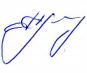 Доктор юридических наук, доцент						О.Д. Третьякова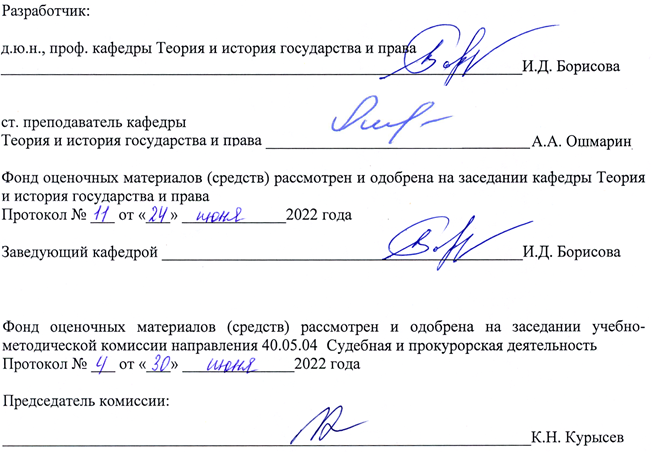 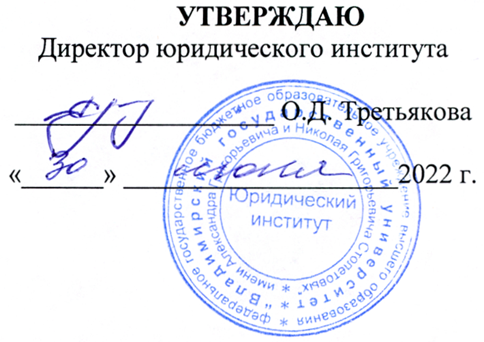 Формируемые компетенции(код, содержание компетенции)Планируемые результаты обучения по дисциплине, в соответствии с индикатором достижения компетенцииПланируемые результаты обучения по дисциплине, в соответствии с индикатором достижения компетенцииНаименование оценочного средстваФормируемые компетенции(код, содержание компетенции)Индикатор достижения компетенцииРезультаты обучения по дисциплинеНаименование оценочного средстваПК-1 Способен осуществлять правотворческую деятельность на основе знаний о системе правового регулированияПК 1.1ПК 1.2ПК 1.3Знает сущность и значение правотворческой деятельности, а также способы и приемы ее осуществления на основе знаний о системе правового регулирования;Умеет осуществлять правотворческую деятельность на основе знаний о системе правового регулирования;Владеет навыками осуществления правотворческой деятельности на основе знаний о системе правового регулирования.Тестовые вопросы, практические задания.ПК-16 Способен анализировать правотворческую, правоприменительную, правоохранительную и правозащитную практику, научную информацию, отечественный и зарубежный опыт в области права.ПК 16.1ПК 16.2ПК 16.3Знает цель, функции, значение и основы правотворческой, правоприменительной, правоохранительной и правозащитной практики;Умеет работать с разноплановыми источниками; анализировать информацию, самостоятельно интерпретировать полученную информацию, обобщать и резюмировать высказывания; проводить научные исследования по отдельным правовым проблемам и свободно излагать результаты научных исследований в устной и письменной форме с использованием современных технических средств обращения информации; применять полученные знания для использования в процессе сравнительно-правовой и научно-исследовательской работы; Владеет методикой сравнительно-правового анализа; навыками анализа и толкования нормативно-правовых актов; навыками обобщения информации и подведения итогов.Тестовые вопросы, практические задания.Рейтинг-контроль 1Письменные ответы 5 вопросовРезультаты устного опросадо 10 балловдо 5 балловРейтинг-контроль 2Письменные ответы 5 вопросовРезультаты устного опросадо 10 балловдо 5 балловРейтинг контроль 3Письменный ответ 5 вопросовРезультаты устного опросадо 10 балловдо 5 балловВыполнение семестрового плана самостоятельной работыПодготовка и защита реферата (в т.ч. оформление результатов работы с использованием презентационного редактора MS Power Point).до 10 балловПосещение занятий студентом5 балловДополнительные баллы (бонусы)Подготовка доклада на «круглый стол».Аргументированное участие в дискуссии.до 5 балловЗачет (с оценкой)Ответ на зачете40 балловБаллы рейтинговой оценки Критерии оценки2Ответ правильный и полный, студент показывает знание фактического правового материала, терминологии, умение раскрыть и прокомментировать содержание базовых вопросов курса. 1Ответ правильный, но не полный, студент показывает знание терминологии, но недостаточно владеет фактическим правовым материаломБаллырейтинговойоценкиКритерии оценки9-10 балловПроблемное изложение научного материала, предложение решения поставленных вопросов, подача материала в виде презентации.7-8 балловПодобрана качественная научная литература, статистический материал, уверенное владение материалом.4-6 балловПри подготовке реферата использован минимум литературы, недостоверные факты, сильная привязанность к тексту. 1-3 баллаПредставлен печатный текст из интернета или отсутствует таковой.БаллырейтинговойоценкиКритерии оценки5 балловПроблемное изложение научного материала, предложение решения поставленных вопросов, подача материала в виде презентации (для доклада).4 балловПодобрана качественная научная литература, уверенное владение материалом.3 балловПри подготовке доклада/выступления использован минимум аргументов, недостоверные факты, сильная привязанность к тексту. 1-2 баллаВ докладе/выступлении нет убедительных аргументов, при выступлении – сильная привязка к тексту.Баллы рейтинговой оценкиКритерии оценки5Студент посетил все занятия4Студент по уважительной причине пропустил 4 часа аудиторных занятий3Студент по уважительной причине пропустил 6 часов аудиторных занятий2Студент по уважительной причине пропустил 8 часов аудиторных занятий1Студент по уважительной причине пропустил 10 часов аудиторных занятийБаллы рейтинговой оценки (max – 40)Критерии оценки31-40Студент самостоятельно, логично и последовательно излагает и интерпретирует материалы учебного курса; на все вопросы дает правильные и точные ответы; показывает безупречное знание фактического правового материала, терминологии, умение раскрыть и прокомментировать содержание базовых вопросов курса; показывает умение формулировать выводы и обобщения по вопросам.21-30Студент самостоятельно излагает материалы учебного курса; вопросы билета в целом раскрывает правильно; показывает умение формулировать выводы и обобщения по вопросам.Однако имеются определенные пробелы в знании базовой терминологии и фактического историко-правовой материала.11-20Студент излагает основные материалы учебного курса; базовая терминология и основной фактический историко-правовой материал в основном усвоены.Однако ответы на вопросы даны неполно; логика ответов недостаточно хорошо выстроена: пропущен ряд важных деталей или, напротив, в ответе затрагивались посторонние вопросы, студент затрудняется с формулировками выводов и обобщений по предложенным вопросам.10 и менееСтудент не знает до конца ни одного вопроса, путается в основных базовых понятиях и фактах зарубежной истории государства и права, демонстрирует неудовлетворительное знание базовых терминов и понятий курса, отсутствие логики и последовательности в изложении ответов на предложенные вопросы.№п/пКонтролируемые темыТестовые заданияКод контролируемой компетенции1.Понятие и цели юридической конвергенцииКакое из суждений НЕ относится к понятию «юридическая конвергенция»а) юридическая конвергенция в форме правовой аккультурации может развиваться только насильственным путем (правовая экспансия);б) юридическая конвергенция – это процесс, охватывающий относительно длинный исторический период;в) юридическая конвергенция является результатом либо целенаправленного, либо спонтанного сближения национального права отдельных государств;г) юридическая конвергенция охватывает системно-нормативный и ненормативно-стихийные уровни национального права отдельных государств.Для студента юридического факультета в соответствии с «древом целей»: перевод на следующий курс – итог, получение диплома об окончании факультета – задача, овладение профессией юриста – _____ (цель).Непосредственная цель юридической конвергенции, обусловливающая высокую степень связанности и согласованности между элементами системы права, правом и системой социального и несоциального регулирования, а также между национальными правовыми системами это –  ________ (когерентность / когерентность права).ПК-1, ПК-162.Юридическая дивергенцияПроцесс противоположный конвергенции права носит название –  _______  (дивергенция / дивергенция права / юридическая дивергенция).Верно ли, что дифференциация отраслей права и расхождение правовых систем государств, составлявших СССР относятся к понятию дивергенция права? _______ (верно / да).ПК-1, ПК-163.Методология юридической конвергенцииКакое из утверждений является ОШИБОЧНЫМ при характеристике методологии?а) содержание методологии не зависит от субъектов познания и их компетентенций;б) методология шире любой конкретной науки, так как может иметь междисциплинарный и общенаучный характер;в) понятие методологии по объему не совпадает с понятием метода;г) у методологии условно можно выделить три направления: специальное, междисциплинарное и общенаучное.Методология права – это система ________ (юридических / правовых) учений, принципов, средств и способов организации теоретической и практической _________ (юридической / правовой) деятельности.Какой метод НЕ используется внутренней юридической конвергенцией? а) принудительная аккультурация;б) правотворчество;в) систематизация права;г) реализация права.ПК-1, ПК-164.Субъекты юридической конвергенцииКакое условие необходимо для появления потенциального субъекта юридической конвергенции?а) определённый (экономического, политического, религиозного, этнического и т.п.) интерес;б) возможность реализовать такой интерес юридическими средствами;в) доступ субъекта к указанным средствам;г) все три вышеперечисленные.Верно ли утверждение, что субъектом юридической конвергенции может быть лишь субъект, обладающий правом законодательной инициативы? _________ (неверно / нет) ПК-1, ПК-165.Объекты юридической конвергенцииПо мнению В.К. Бабаева, «объект права - это _________ (общественные) отношения, которые могут быть предметом правового регулирования и требуют такого регулирования».Какому явлению соответствуют следующие уровни: познавательный (выявление и анализ проблемы, постановка социальных целей), аксиологический (познавательный уровень, где происходит сопоставление поставленных целей с условиями их реализации) и юридико-технический? _________ (законотворчество / правотворчество / нормотворчество).ПК-1, ПК-166.Формы, средства, принципы и виды  юридической конвергенцииСодержание в виде сближения правовых систем различных государств на глобальном уровне выражает _________ (внешняя) форма юридической конвергенции.Содержание в виде сближения элементов внутри правовой системы выражает _________ (внутренняя) форма юридической конвергенции.Содержание в виде сближения элементов правовой системы с системой социальных и некоторых несоциальных регуляторов выражает _________ (медиальная / средняя) форма юридической конвергенции.ПК-1, ПК-167.Мера юридической конвергенцииЧто становится ограничением процесса внутренней юридической конвергенции?а) устранение различий между правом и законом;б) политическая воля;в) различия взаимодействующих правовых систем;г) культурные и религиозные факторы.Мера юридической конвергенции – это а) явление и его отражение в сознании, характеризующее масштаб и границы взаимодействия правовых предписаний, правовых систем и других правовых объектов, в рамках которых сближающиеся правовые объекты остаются относительно самостоятельными, не приобретая новое качество за счет чрезмерности их сближения.б) явление, характеризующее масштаб и границы взаимодействия правовых систем, в рамках которых данные системы остаются относительно самостоятельными;в) явление и его отражение в сознании, характеризующее масштаб и границы взаимодействия правовых предписаний, правовых систем и других правовых объектов, в рамках которых сближающиеся правовые объекты приобретают новое качество за счет сближения;г) явление, характеризующее масштаб и границы взаимодействия правовых систем, в рамках которых данные системы теряют свою самостоятельность.ПК-1, ПК-168.Конвергенция права и законаПроявлением внутренней конвергенции законодательства выступаета) систематизация в форме кодификации;б) массовая деятельность различных субъектов, реализующих свои права;в) совпадение религиозных и правовых предписаний;г) общественная экспертиза проектов законодательных актов.Расположите в правильном порядке стадии законодательного процесса: 1 - подписание закона Президентом РФ; 2 - одобрение закона Советом Федерации; 3 - законодательная инициатива; 4 - опубликование закона; 5 - принятие закона ГосДумой; 6 - обсуждение законопроекта.а) 3-6-5-2-1-4б) 3-6-1-5-2-4в) 6-3-5-2-1-4г) 3-6-2-5-1-4ПК-1, ПК-169.Конвергенция нормативных  и ненормативных правовых предписанийСмешанные (атипичные) правовые акты – а) это государственно-властные предписания, обусловленные юридической конвергенцией, содержащие нормативные и ненормативные регуляторы общественных отношений, которые наиболее эффективно действуют лишь в состоянии когерентности.б) это государственно-властные предписания, обу-словленные юридической конвергенцией и регулирующие общественные отношения, связанные с верующими различных конфессий;в) это государственно-властные предписания, обу-словленные юридической конвергенцией и совпадающие с комплексными актами (например, Жилищный кодекс);г) это государственно-властные предписания, обу-словленные юридической конвергенцией и принимаемые только судебными органами для разъясения содержания толкуемых норм права.Договор, устанавливающий правовые нормы (правила поведения), обязательные для многочисленного и формально неопределенного круга лиц, рассчитанный на неоднократное применение  носит название _________ (нормативный договор / нормативный). ПК-1, ПК-1610.Конвергенция элементов системы права.Кодификация осуществляетсяа) только в ходе правотворческой деятельности;б) как в ходе правотворческой, так и в ходе правоприменительной деятельности;в) только в ходе правоприменительной деятельности;г) все ответы верные.Кодификация это один из видов _______  (внутренней) формы юридической конвергенции элементов системы права.ПК-1, ПК-1611.Конвергенция права и морали.В наиболее общем виде мораль – этоа) совокупность принципов и норм поведения людей в обществе;б) законодательно закрепленные нормы поведения граждан;в) выводы, которые человек делает на основании анализа своего поведения;г) наука о правилах хорошего тона. Конвергенция права и морали – это _______  (медиальная) форма юридической конвергенции. ПК-1, ПК-1612.Конвергенция права и религиозных нормЧто из нижеперечисленного относится к конвергенции права и религиозных норм?а) объявление религиозных праздников официальными выходными днями;б) возможность верующим соблюдать посты;в) обязанность всех верующих молиться;г) все ответы верны.Зафиксированные в религиозных источниках образцы поведения людей определяются как – нормы ________ (религия).ПК-1, ПК-1613.Конвергенция права и обычая.О каком источнике праве идет речь: «Санкционированное государством правило поведения, утверждающееся в обществе как простой обычай в результате длительной повторяемости и ставшее традицией»? _______   (правовой обычай) Какой источник права закрепляет Статья 5. Гражданского кодекса РФ под которым понимается сложившееся и широко применяемое в какой-либо области предпринимательской деятельности правило поведения, не предусмотренное законодательством, независимо от того, зафиксировано ли оно в каком-либо документеа) правовой обычай;б) юридический прецедент;в) религиозные писания;г) юридические доктрины. ПК-1, ПК-1614.Конвергенция права и корпоративных нормОсновы деятельности корпорации закреплены:а) в корпоративном договоре;б) в ее уставе; в) в акциях;г) в Гражданском кодексе РФ. Корпоративные нормы носят по отношению к законодательным нормам:а) дополнительный (субсидиарный) характер;б) соподчиненный характер;в) самостоятельный характер;г) не входят в систему правовых норм.Верно ли утверждение, что корпоративные нормы в угоду интересам общественной организации могут ограничить, на добровольной основе, права и свободы граждан (особенно это касается оппозиционной деятельности) _______   (верно / да)ПК-1, ПК-1615.Глобальные процессы конвергенции правовых системПравовая аккультурация, проводимая насильственным путем называется юридическая _______   (экспансия).Выберите, какой характер может носить внешняя юридическая конвергенция а) добровольный; б) принудительный; в) вынужденный;г) все ответы верные. ПК-1, ПК-1616.Конвергенция правовых систем в ЕвропеКакое государство реализовало на практике процедуру выхода из ЕС?а) Чехия;б) Великобритания;в) Португалия;г) Венгрия.Право Европейского Союза это – результат_______   (добровольной) правовой аккультурации.ПК-1, ПК-1617.Конвергенция правовых систем стран Содружества Независимых ГосударствМодельные законы СНГ направлены наа) унификацию правовых систем;б) юридическую экспансию;в) юридическую дивергенцию;г) формирование общей судебной практики.Как называется надгосударственное образование России и Белоруссии с поэтапно организуемым единым политическим, экономическим, военным, таможенным, валютным, юридическим, гуманитарным, рыночным и культурным пространством?_______   (Союзное государство России и Белоруссии / Союзное государство)ПК-1, ПК-1618.Юридическая конвергенция  в отдельных сферах регулирования  общественных отношенийЧто из представленного ниже НЕ является целью объединения граждан в общины коренных малочисленных народов РФ:а) защита коренной среды обитания;б) достижение политических целей;в) сохранение и развитие национальной культуры;г) сохранение и развитие национальных традиций.Выход Российской Федерации из Болонского процесса – пример _______   (дивергенции) права.ПК-1, ПК-16Баллы рейтинговой оценки Критерии оценки1За каждый правильный ответ№ вопросаОтвет1 семестр1 семестр1а2цель3когерентность / когерентность права4дивергенция / дивергенция права / юридическая дивергенция5верно / да6а7юридических / правовых; юридической / правовой8а9г10неверно / нет11общественные12законотворчество / правотворчество / нормотворчество13внешняя14внутренняя15медиальная / средняя16а17а18а19а20а21нормативный договор / нормативный22а23внутренней24а25медиальная26а27религия28правовой обычай29а30б31б32верно / да33экспансия34г35б36Совет37добровольной38а39Союзное государство России и Белоруссии / Союзное государство40б41дивергенции